	  KOTSHILA  MAHAVIDYALAYA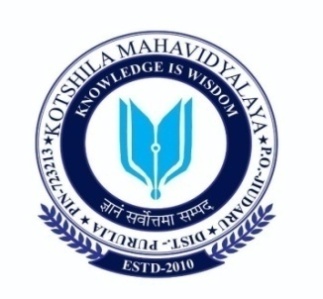 P.O:–Jiudaru, Dist.– Purulia   Estd.-2010Affiliated to Sidho-Kanho-Birsha University, PuruliaPh.:8918080029 / 9433468244    Email: kotshilamahavidyalaya@gmail.com     Website: www.kotshilamahavidyalaya.ac.inRef. No.                                                                                                                     Date: NOTICEIt is notified for the information of all ODD Semester (2021-22 & 2022-23) students having back in their semester –I examination, that online form fill-up of semester-I will be held from 24th January 2024 to 1st February 2024 in college office. Student having Back (SNQ) in their Semester-I Exam are directed to visit college office for their form fill-up of Semester-I Examination within said schedule positively. By orderPrincipal      